OktoberfestThe board of Stewardship is having Oktoberfest on October 14th at 11:30 a.m.  The board will provide the brats, sauerkraut and a side.  We are asking the congregation to bring desserts, hot dishes and salad.  Please bring according to your last name:A-G DessertH-M Hot DishN-Z SaladThere will be a freewill offering to be given to the Zion Emergency Assistance Fund. A Thrivent action team will help with this project.Mission Project- For the rest of this year we will be collecting mission gifts for our college and seminary students who are studying for full time church work. Your Mission offering, which is above and beyond your regular offering, will be given to support Matthias Wollberg who is in his fourth year of study at Concordia Seminary, Ft. Wayne and Abigail DeLoach and Taylor Zehendner who are both in their first year of study at Concordia, Seward,to become  Lutheran school teachers.  There are special Mission Envelopes in the Narthex that may be used.  All gifts should be clearly marked and placed in the offering plate. Gifts will be received until the end of this year.School NewsSchool pictures will be taken October 1st and 2nd . There is no school on Friday October 5.  Our teachers will attend an In-service.On Thursday of this week our Kindergarten-8th grade classe will have a field day at at pumpkin patch.Stewardship NoteMark 9:45 – “And if your foot causes you to sin, cut it off. It is better for you to enter life lame than with two feet to be thrown into hell.” So what is causing us to sin? Lust? Greed? Fear? Better to cut it off! We need the Lord’s help to do this – and you are in the right place this Lord’s Day to receive that help through Word and Sacrament.Announcements – September 30, 2018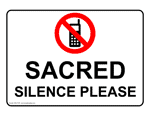 Please silence your cell phone during worship.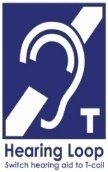 Our sanctuary has a HEARING LOOP.  Please switch hearing aids to T-coil mode.  We have 2 headsets and receivers for use by those without hearing aids. Ask an usher for help.Forgot your offering?  Don’t have your checkbook or cash? Today or any day you can visit our website at zionkearney.com and click on the “giving” tab.  Or, text “zionkearney” (one word) to 77977.  You’ll receive a text back with instructions to start giving.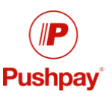 For Your Safety and Security … all exterior doors are locked 15 minutes after the church service begins.  If you are running late please go to the west door for access to the sanctuary.Herrera Benefit TodayToday there will be a meal, silent auction and raffle from 11:30 – 3:00 in our gymnasium to benefit the Herrera family. Please look for more details on the following page.Calling all LWML ladies – past, present, and future!    To help celebrate LWML Sunday on October 7, all LWML ladies are asked to help sing LSB  783, “Take My Life and Let it Be” during the offering.  All that is required is the desire to help the congregation worship by using your voice to sing!  Past members, current members, and even future LWML members (your daughters, ladies!) are invited to be a part of this special group.  We will go through the hymn up in the Fellowship Hall at 8:40 on Sunday, October 7.  Questions?  Please talk to Carol DeLoach (627-2279).OktoberfestThe board of Stewardship is having Oktoberfest on October 14th at 11:30 a.m.  The board will provide the brats, sauerkraut and a side.  We are asking the congregation to bring desserts, hot dishes and salad.  Please bring according to your last name:A-G DessertH-M Hot DishN-Z SaladThere will be a freewill offering to be given to the Zion Emergency Assistance Fund. A Thrivent action team will help with this project.Mission Project- For the rest of this year we will be collecting mission gifts for our college and seminary students who are studying for full time church work. Your Mission offering, which is above and beyond your regular offering, will be given to support Matthias Wollberg who is in his fourth year of study at Concordia Seminary, Ft. Wayne and Abigail DeLoach and Taylor Zehendner who are both in their first year of study at Concordia, Seward,to become  Lutheran school teachers.  There are special Mission Envelopes in the Narthex that may be used.  All gifts should be clearly marked and placed in the offering plate. Gifts will be received until the end of this year.School NewsSchool pictures will be taken October 1st and 2nd . There is no school on Friday October 5.  Our teachers will attend an In-service.On Thursday of this week our Kindergarten-8th grade classe will have a field day at at pumpkin patch.Stewardship NoteMark 9:45 – “And if your foot causes you to sin, cut it off. It is better for you to enter life lame than with two feet to be thrown into hell.” So what is causing us to sin? Lust? Greed? Fear? Better to cut it off! We need the Lord’s help to do this – and you are in the right place this Lord’s Day to receive that help through Word and Sacrament.Announcements – September 30, 2018Please silence your cell phone during worship.Our sanctuary has a HEARING LOOP.  Please switch hearing aids to T-coil mode.  We have 2 headsets and receivers for use by those without hearing aids. Ask an usher for help.Forgot your offering?  Don’t have your checkbook or cash? Today or any day you can visit our website at zionkearney.com and click on the “giving” tab.  Or, text “zionkearney” (one word) to 77977.  You’ll receive a text back with instructions to start giving.For Your Safety and Security … all exterior doors are locked 15 minutes after the church service begins.  If you are running late please go to the west door for access to the sanctuary.Herrera Benefit TodayToday there will be a meal, silent auction and raffle from 11:30 – 3:00 in our gymnasium to benefit the Herrera family. Please look for more details on the following page.Calling all LWML ladies – past, present, and future!    To help celebrate LWML Sunday on October 7, all LWML ladies are asked to help sing LSB  783, “Take My Life and Let it Be” during the offering.  All that is required is the desire to help the congregation worship by using your voice to sing!  Past members, current members, and even future LWML members (your daughters, ladies!) are invited to be a part of this special group.  We will go through the hymn up in the Fellowship Hall at 8:40 on Sunday, October 7.  Questions?  Please talk to Carol DeLoach (627-2279).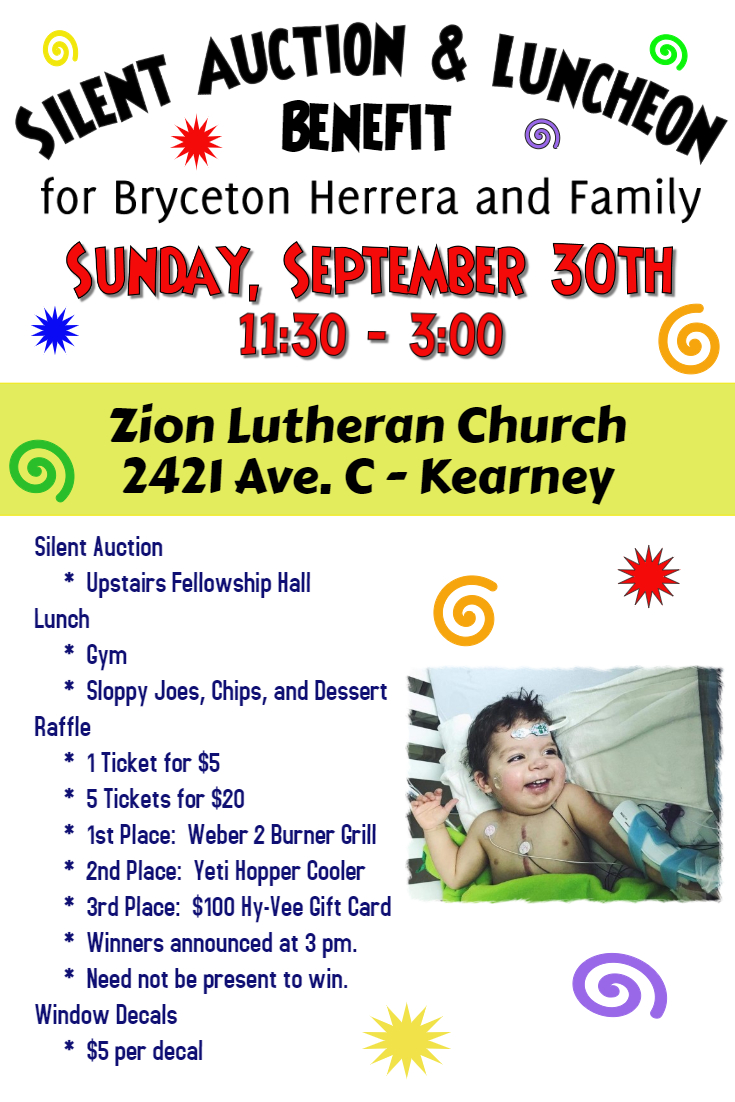 